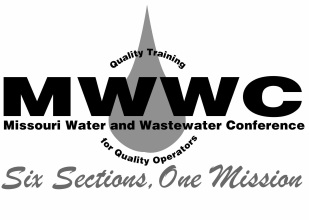 2019 MWWC SOUTHWEST SECTION MEETINGVendor Registration FormTuesday May 7, 2019Ozark Empire FairgroundE-Plex Center Hall3001 N. Grant Springfield, MO 65803Please print neatly or type	____________________________________________________________________________________________Company Name 											
____________________________________________________________________________________________Street Address										
______________________________________________________________________________________________City					State				Zip Code				Name of Company Representative: ______________________________________________E-mail:______________________________________________	Phone :______________________________________________PLEASE CHECK ONE    VENDOR REGISTRATION      VENDOR REGISTRATION Table inside Hall							$145.00     VENDOR REGISTRATION Space for large equipment, or hands on demonstrations in Arena	$200.00	Area space is approximately 15’X50’’     Tee-shirt Sponsorship							                             $200.00     Lunch Sponsorship                                                                                                                                    $200.00											TOTAL PAID ____________For Questions contact, Scott Hall 417.864.1923, or Darren Chitwood 417.438.0780. Set up the evening prior on the 6th from 3:00 P.M. until 8:00 P.M. The doors will open at 6 am.								Please make checks or money orders payable to:  MWWC SW SectionReturn form with payment:   	P.O. Box 546 Webb City MO. 64870